GATEAU AU CITRON ET AU MASCARPONEPréparation :Préchauffez le four à 180°C. 

Fouettez les œufs au batteur avec le sucre glace jusqu'à ce que le mélange blanchisse et soit mousseux. Ajoutez-y le mascarpone, le beurre fondu, le jus des citrons et le zeste des citrons, mélangez bien.

Ensuite, incorporez-y la farine, la poudre à lever et le sel. Mélangez bien.

Versez la pâte dans un moule (ici un moule à Kouglof Bredele en silicone) et enfournez pour 40 à 45 minutes environ.

 Laissez refroidir complètement avant de démouler, puis saupoudrez de sucre glace si souhaité.

Dégustez!


 8 personnes Préparation : 15 min Cuisson : 45 min Ingrédients 175 g de sucre glace + un peu pour la déco
4 œufs
175 g de mascarpone
125 g de beurre fondu
2 citrons (jus et zeste)
300 g de farine
2 cuillères à café de poudre à lever
2 pincées de sel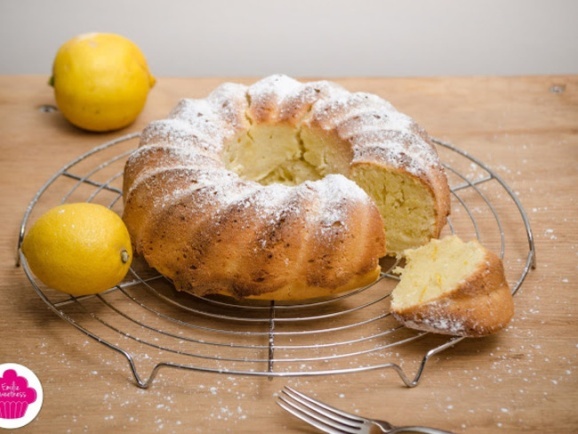 